MARISCOS FRESCOS DE LONJA                                                                  ½ Ración        RaciónOstra gigante gallega                                                   (6 Unidades)	25,00€Zamburiñas al horno                                                     (6 Unidades)	18,50€Almejas naturales de carril	100 grs	13,50€Almejas de concha fina de Carril a la sartén	19,50€	28,50€Gamba blanca de Huelva hervida o plancha        	100 grs	15,50€Gamba roja de Denia hervida o plancha     	100 grs	16,50€Cigala del Mediterráneo a la plancha o cocida	100 grs	15,00€Carabinero gigante del sur	100 grs	13,00€Centollo gallego	100 grs	7,50€BOCATÍN DE LA CASABocatín de jamón de bellota con tomate	6,00€CHACINAS FINAS, QUESOS Y SALAZONESJamón ibérico de bellota al corte	15,00€	23,50€Tabla de quesos con sus orejones, membrillo y frutos secos	9,50€	15,50€Anchoas del cantábrico con aceite de arbequina (6 uds.)	18,50€PARA ENTRAR EN CALORMarmita de pescado de roca	13,00€PULPO EN DOS MANERASPulpo a la Gallega al aceite de pimentón de la vera	13,50€	18,50€Pulpo a la brasa con alioli suave	18,50€FRITOS EN ACEITE DE OLIVA VIRGEN (ACOMPAÑADOS DE ASADILLO DE PIMIENTOS)Boquerones plateados fritos a la malagueña	12,50€Croquetas caseras al estilo del chef (6 uds.)	12,50€Cazón en adobo al estilo de San Fernando	13,50€Calamares de potera a la andaluza o parrilla	11,00€	17,50€CON LOS MEJORES HUEVOS CAMPEROSTortilla melosa de puerros y bacalao	14,50€Chanquetes de Mallorca a la Andaluza con huevos camperos fritos y sal negra	18,00€ENSALADAS FRESCAS Pimientos de Padrón fritos (Unos pican y otros no)	11,50€Ensaladilla rusa tradicional de merluza de pincho	9.00€	14,80€Ensalada verde con fruta, nueces caramelizadas y vinagreta de cítricos	13,75€Ensalada de lomos de bonito con tomate pelado y cebolleta dulce	10,00€	15,50€PANES ARTESANOS......1,20€VERDURAS EN PARRILLA (ACOMPAÑADAS DE SALSA ROMESCO)   ½ Ración      RaciónVerduras de temporada al grill	9,00€	14,50€Alcachofas naturales a la parrilla. (En temporada)	14,50€NUESTROS ARROCES SON ÚNICOS                                       (MÍN. 2 PERS. - PRECIO POR PERSONA) - Los hacemos secos o caldososArroz marinero  limpio. Muy fácil de comer	18,80€Arroz negro a la tinta de choco de palanza	18,80€Arroz con gamba roja de Santa Pola	23,00€Arroz con carabineros del Sur	23,00€PESCADOS DE ANZUELO                                                                  Chipirones de anzuelo a la parrilla con sal de ajo	12,00€	19,50€Taquitos de merluza a la romana con salsa Tártara	21,00€CARNES A LA BRASAHamburguesa a la barbacoa elaborada por nosotros	15,50€(Cebolla pochada, rúcula y tomate deshidratado)Chuletas de lechal al carbón, muy crujientes	11,00€	18,50€Baby de carne roja braseado	23,50€Chuletón al carbón de encina (mínimo 2 personas- precio por persona)	25,00€DIFERENTES MANERAS DE TOMAR SOLOMILLODaditos de carne roja a los ajos dorados	12,00€	19,80€Centro de solomillo a las brasas	23,00€Steak tartar elaborado a la vista del cliente	16,50€	22,50€Solomillo a la sartén con lamina de foie y jugo de setas	24,50€Todos nuestros productos se preparan para llevar, con un 5% de descuento sobre precio de carta.Pregunte por nuestros guisos y platos de temporada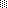 